PRESS TENDER NOTICEThe Executive Engineer, PHED, Rural WATSAN Division, Lunglei, on behalf of the Governor of Mizoram invites bids two envelope system with sealed item rate tender in prescribed form affixing Court Fee Stamp worth not less than Rs. 7.5/- (non-refundable) for non-tribal and up-to-date House Tax Payee Certificate for tribal from reputed contractors experienced in similar type of works. The tender will be received in the office of the undersigned up to 12:00 Noon on 15.07.2022. Late submission of tender will not be accepted. The tender so received will be opened on 15.07.2022 at 1:00 Pm in presence of the intending tenderer or his authorized representative.  If for any unforeseen reason, the tenders could not be received & opened on the stipulated date & time, the same will be received and opened in the next working day at the same time for which no separate communication will be made.Detailed tender document may be obtained from the office of the undersigned on any working days from 5.7.2022 – 12.7.2022 on payment of tender cost as mentioned above (non -refundable) without which, the tender shall summarily be rejected. The undersigned reserves the right to reject any or all of the tenders without assigning any reason thereof. The same may also be downloaded from PHED’s website at www.phed.mizoram.gov.in. If the documents are downloaded from the website, the cost of tender document shall be included in a separate envelope in the Technical Bid.																	                       			Sd/ 						       (LALTLANCHHUNGA)										   Sr. Executive Engineer, PHEDRural WATSAN Division, Lunglei.Memo No.W-11026/1/11-RWD/EE(L)/PHE/114		     :                   Dated Lunglei the 4th July 2022Copy to-PS to Hon’ble Minister, PHED, Mizoram for favour of your kind information.The Secretary (PHED), Govt of Mizoram for favour of kind information.The Engineer-in-Chief (PHED), for favour of kind information.The Chief Engineer Zone - II (PHED), for favour of kind information.The Superintending Engineer (PHED),Lunglei WATSAN Circle, for information.The District Information Officer, Lunglei Information and Public Relation Department, Govt. of Mizoram for information and necessary action with a request to publish the tender notice in two issues of local newspaper.The System Analyst, PHED for information and upload of tender notice and documents to PHED’s website.Concerned file.Office notice board.		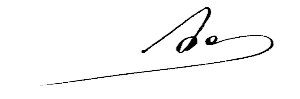 Sr. Executive Engineer, PHED    Rural WATSAN Division. Lunglei.